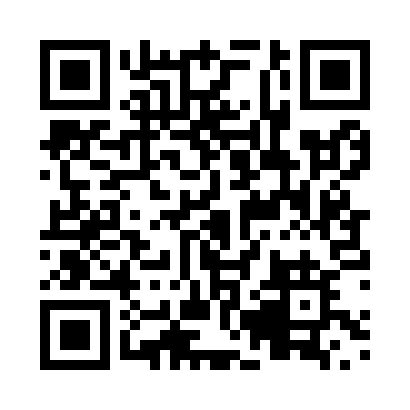 Prayer times for Clarkin, Prince Edward Island, CanadaWed 1 May 2024 - Fri 31 May 2024High Latitude Method: Angle Based RulePrayer Calculation Method: Islamic Society of North AmericaAsar Calculation Method: HanafiPrayer times provided by https://www.salahtimes.comDateDayFajrSunriseDhuhrAsrMaghribIsha1Wed4:195:571:096:108:219:592Thu4:175:551:086:118:2210:013Fri4:155:541:086:128:2310:034Sat4:135:531:086:138:2510:055Sun4:115:511:086:138:2610:066Mon4:095:501:086:148:2710:087Tue4:075:481:086:158:2910:108Wed4:055:471:086:168:3010:129Thu4:035:451:086:168:3110:1410Fri4:015:441:086:178:3210:1611Sat3:595:431:086:188:3410:1812Sun3:575:421:086:198:3510:2013Mon3:555:401:086:198:3610:2214Tue3:535:391:086:208:3710:2315Wed3:515:381:086:218:3810:2516Thu3:505:371:086:218:4010:2717Fri3:485:361:086:228:4110:2918Sat3:465:351:086:238:4210:3119Sun3:445:341:086:248:4310:3320Mon3:435:331:086:248:4410:3521Tue3:415:321:086:258:4510:3622Wed3:395:311:086:268:4610:3823Thu3:385:301:086:268:4810:4024Fri3:365:291:086:278:4910:4225Sat3:355:281:096:278:5010:4326Sun3:335:271:096:288:5110:4527Mon3:325:261:096:298:5210:4728Tue3:305:261:096:298:5310:4829Wed3:295:251:096:308:5410:5030Thu3:285:241:096:308:5510:5131Fri3:275:241:096:318:5510:53